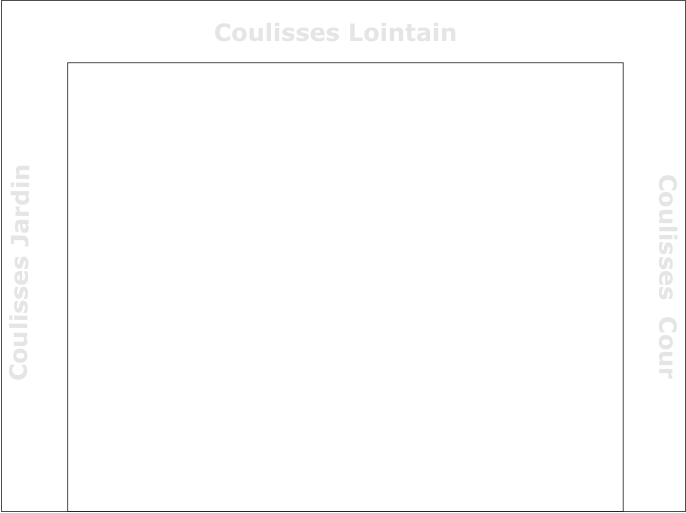 (Légende page suivante)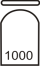 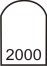 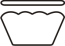 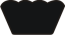 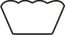 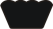 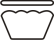 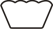 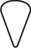 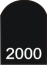 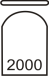 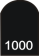 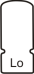 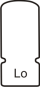 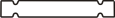 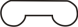 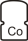 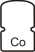 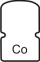 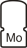 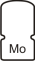 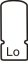 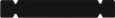 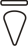 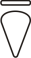 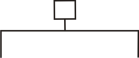 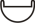 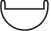 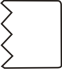 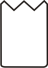 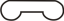 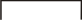 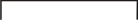 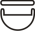 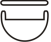 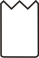 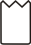 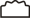 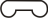 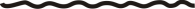 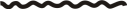 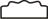 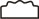 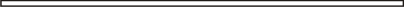 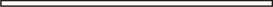 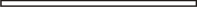 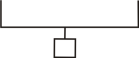 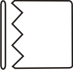 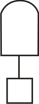 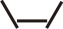 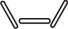 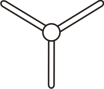 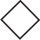 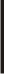 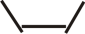 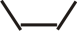 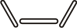 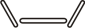 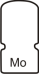 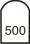 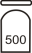 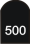 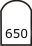 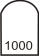 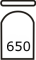 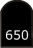 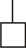 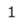 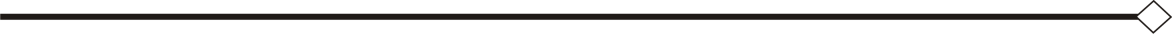   n° de circuits : sélectionnez et cliquez-glissez :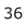 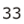 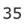 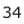 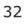 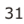 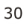 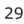 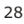 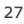 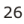 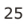 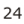 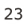 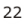 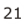 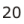 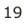 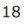 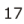 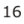 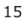 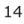 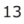 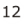 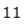 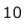 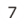 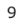 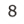 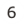 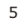 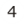 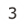 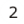 LégendePC Lentille claireDécoupesPerche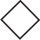 Martelé      +        =   BasseTensionbarreFresnelCircuitpendrillonPARCoupe-fluxfiltreZone de texte : pour modifier le filtre, cliquer dans la zoneNéonN° circuit     +     =     Changeur couleurHoriziodeCycliodeN° Perche